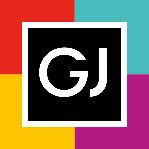 Informacja prasowa: 03-07-2023, Częstochowaźródło: Biuro Prasowe Galerii JurajskiejTomasz Pietrzak/Guarana PRtel. 509 106 256 mail. tomasz.pietrzak[at]guaranapr.plWidzisz dziecko lub psa w nagrzanym aucie. 
Reaguj!– namawia Galeria JurajskaWidzisz dziecko lub psiaka w nagrzanym aucie? Ratuj ich!  – przypomina Galeria Jurajska. Centrum handlowe przyłącza się do ogólnopolskiej kampanii społecznej „Gorąca pułapka”, która zachęca do większej odpowiedzialności, rozwagi i reagowania w sytuacjach zagrożenia życia.Co roku słyszy się przynajmniej o kilku przypadkach pozostawienia dziecka lub zwierzęcia w nagrzanym samochodzie. Tymczasem taka nieodpowiedzialność i chwila nieuwagi opiekuna może doprowadzić do tragedii.  Wszystko przez gwałtowny wzrost temperatury w aucie. Podczas kiedy na zewnątrz panuje przyjemne 30 st. Celsjusza, we wnętrzu pojazdu stojącego w pełnym słońcu temperatura może zacząć sięgać ponad 65 st. Celsjusza.  To zabójcze warunki, w których topi się plastiki i wybuchają spraye, a organizm dosłownie zaczyna gotować się od środka. Przebywanie w takim pojeździe może skutkować m.in. hipotermią, odwodnieniem, trudnościami w oddychaniu, wymiotami, drgawkami, utratą przytomności i śpiączką, napadem padaczkowym, niewydolnością krążenia i udarem cieplnym, który prowadzi do uszkodzenia mózgu i nerek.Dlatego wraz coraz bardziej upalnymi dniami Galeria Jurajska włącza się do kampanii „Gorąca pułapka”. Jej celem jest uwrażliwienie mieszkańców regionu na problem coraz częściej notowany przez policję w całym kraju oraz skłonienie do zdecydowanej reakcji w sytuacji zagrożenia życia.– Kampanią przypominamy każdemu, aby nigdy, bez względu na sytuację, nie pozostawiać nawet na chwilę dziecka czy zwierzaka w aucie, który w upalne dni staje się „gorącą pułapką”. Takie niedopatrzenie, będące często skutkiem zabiegania czy zwykłej nieuwagi, stwarza realne zagrożenie dla życia malucha i pupila – mówi Anna Borecka, zastępca dyrektora Galerii Jurajskiej.– Przyłączamy się więc do apelu służb o większą rozwagę. Poprzez liczne plakaty i komunikaty na terenie Jurajskiej zachęcamy do większej odpowiedzialności zbiorowej, czujności na parkingach i natychmiastowego reagowania, jeśli ktoś jest świadkiem takiego zdarzenia, słyszy płacz dziecka lub przeciwnie widzi dziecko śpiące w aucie, które stoi w słońcu – dodaje.O tym, jak dużym zagrożeniem są tego typu zdarzenia przypominają m.in. przedstawiające małe dziecko i zwierzęta plakaty, które już zostały rozwieszone w widocznych miejscach na terenie Galerii Jurajskiej , komunikaty w infokioskach,  specjalne posty na mediach społecznościowych, a także emitowane przez radiowęzeł spoty. Ponadto galeria udostępnia specjalny numer telefonu, na który może zadzwonić każdy, kto jest świadkiem pozostawienia dziecka lub zwierzęcia w aucie na parkingach przy Jurajskiej. Ten numer dla odwiedzających obiekt to: 34 347 81 11. Dyżuruje pod nim ochrona, która może np. powiadomić natychmiast odpowiednie służby ratunkowe. Ochrona będzie także pilniej monitorowała sytuację na parkingu, zapowiada Jurajska. – To kampania, która uwrażliwia na tego typu sytuacje nie tylko na parkingach Jurajskiej. Liczymy na to, że widząc nasze komunikaty, mieszkańcy regionu będą o nich pamiętać przez całe wakacje, w różnych miejscach w Polsce i zagranicą, a tym samym nie pozostaną obojętni i będą działać – mówi Anna Borecka.Zgodnie z polskim prawem, w sytuacji zagrożenia życia człowieka lub pupila, każdy może reagować, a więc natychmiast zbić szybę w pojeździe, która znajduje się najdalej od dziecka lub zwierzęcia. W tym celu należy użyć różnych przedmiotów, nie ręki. Za wybicie szyby i ocalenie życia nie ponosi się żadnych konsekwencji.Źródło: Galeria Jurajska/Guarana PRTagi: Galeria Jurajska, Częstochowa, GTC SA***Galeria Jurajska to największe centrum handlowe w Częstochowie (49 tys. m kw. GLA). Działający od 2009 roku obiekt z roku na roku zyskuje na popularności. W efekcie dziś to najchętniej wybierana galeria w mieście i jedna z najpopularniejszych w regionie.  W Galerii Jurajskiej można znaleźć 200 sklepów, punktów usługowych i gastronomicznych oraz wielosalowe kino Cinema City. Ofertę wypełniają najpopularniejsze polskie i zagraniczne marki.  Swoje sklepy mają tutaj m.in. Grupa LPP (Reserved, Cropp, Home & You, House, Mohito, Sinsay), grupa Inditex (Zara, Bershka, Stradivarius, Massimo Dutti), H&M, TK Maxx, Mango, New Yorker, Douglas, Rossmann, Sephora, Super Pharm, Euro RTV AGD, Intersport, Empik, Smyk, Apart i wiele innych. W obiekcie działa także strefa rozrywki Bajkowy Labirynt. Operatorem spożywczym jest natomiast Biedronka. Do dyspozycji klientów Galerii Jurajskiej jest wielopoziomowy parking mogący pomieścić ponad 2330 samochodów, parking autokarowy, rowerowy, motocyklowy a także nowocześnie zaaranżowana strefa restauracyjna z wydzieloną przestrzenią wypoczynkową. Tuż przy galerii klienci znajdują natomiast nowocześnie zaaranżowany miejski ogród nad bulwarami Warty oraz parking autokarowy. We wnętrzu obiektu z kolei przygotowano dla nich kilka stref relaksu, w tym spektakularną strefę dydaktyczno-wypoczynkową z licznymi akwariami słono- i słodkowodnymi. Właścicielem galerii jest GTC S.A.Grupa GTC jest wiodącym inwestorem i deweloperem działającym na rynku nieruchomości, koncentrującym się na Polsce i stolicach krajów Europy Środkowo-Wschodniej. W ciągu prawie 30 lat działalności, GTC wybudował w Europie Środkowo-Wschodniej 78 nowoczesnych obiektów biurowych i handlowych o wysokim standardzie, o łącznej powierzchni 1,4 mln m kw. Obecnie GTC aktywnie zarządza portfelem nieruchomości komercyjnych, na który składa się 43 budynków komercyjnych oferujących ok. 754 tys. m kw. powierzchni biurowej i handlowej do wynajęcia w Polsce, Węgrzech, Bukareszcie, Belgradzie, Zagrzebiu i Sofii. Ponadto Grupa realizuje 440 tys. m kw. powierzchni komercyjnej w stolicach Europy Środkowo Wschodniej, z których ponad 33 tys. m kw. są w trakcie budowy. Akcje GTC S.A. notowane są na Giełdzie Papierów Wartościowych w Warszawie oraz na Giełdzie Papierów Wartościowych w Johannesburgu. 